المدرسة الإعدادية  طينة                               فرض مراقــبة عـــ2ـــدد                         القسم : 8 أساسي 7الاثنين : 21 – 11 – 2022                             ريـــــاضـيّــات                          مدة الإنجاز: 45 دقيقة التــمــريـــن الأوّل :      أ –  احسب ما يلي :            ***          ب – رتب تصاعديا :  و    و  .      و  عددان صحيحان نسبيان حيث :    .  قارن :أ -    و  .        ب -    و   .        ج -    و   .التــمــريـــن الـثــاني :    و   عددان صحيحان نسبيان .   لــتــكـن العبارة  التالية :بين أن :    .جــد قيمة للــعدد   إذا كـــــــان :    .قــارن   و  إذا كـــان :   .التــمــريـــن الـثــالـــث :   في الرسم المصاحب    شبه منحرف قاعدتاه   و   حيث :                        و   .أ   –    بــين  أن :    .ب – استنتج قيس الزاوية   .احســـب قيس الزاوية   .                                                                  ابن   منصف الزاوية  .                                                                      يقطع    في  .أ  –  جد  قيس الزاوية                                                                                       استنتج قيس الزاوية   .         ب – استنتج أن :    .                                                        الأستاذ : ســـامــي الـزواري      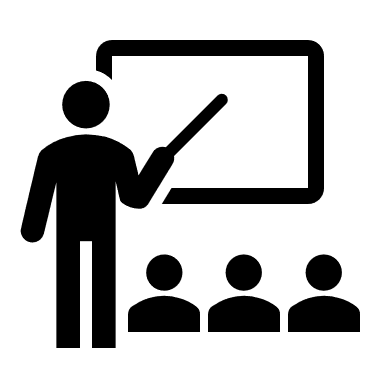 